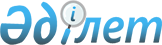 О внесении изменений в постановление Правительства Республики Казахстан от 17 января 2003 года N 43
					
			Утративший силу
			
			
		
					Постановление Правительства Республики Kазахстан от 8 ноября 2003 года N 1117. Утратило силу - Постановлением Правительства РК от 22 июня 2005 г. N 614      Правительство Республики Казахстан постановляет: 

      1. Внести в постановление  Правительства Республики Казахстан от 17 января 2003 года N 43 "О дополнительных мерах по совершенствованию системы государственного управления оборонно-промышленным комплексом Республики Казахстан" следующие изменения: 

      ввести в состав Комиссии по вопросам оборонно-промышленного комплекса Республики Казахстан, утвержденный указанным постановлением: Мынбаева                 - Заместителя Премьер-Министра 

Сауата Мухаметбаевича      Республики Казахстан, председателем Мамина                   - первого вице-министра индустрии и 

Аскара Узакпаевича         торговли Республики Казахстан, 

                           заместителем председателя Узбекова                 - вице-министра финансов Республики 

Гани Нурмаханбетовича      Казахстан Утембаева                - заместителя Секретаря Совета 

Ерика Мылтыкбаевича        Безопасности Республики Казахстан - 

                           заведующего Секретариатом Совета 

                           Безопасности Республики Казахстан 

                           (по согласованию) Сулейменова              - командующего внутренними войсками 

Каирбека Шошановича        Республики Казахстан - председателя 

                           Комитета внутренних войск Министерства 

                           внутренних дел Республики Казахстан Нуриманова               - заместителя Председателя Комитета 

Максута Ануарбековича      национальной безопасности Республики 

                           Казахстан (по согласованию) Оразбакова               - президента открытого акционерного 

Галыма Избасаровича        общества "Национальная компания 

                           "Казахстан инжиниринг" 

                           (по согласованию), секретарем;       строку: "Коржова                 - первый вице-министр экономики и 

Наталья Артемовна          бюджетного планирования 

                           Республики Казахстан"       изложить в следующей редакции: "Коржова                 - вице-министр экономики и 

Наталья Артемовна          бюджетного планирования 

                           Республики Казахстан";       вывести из указанного состава Масимова Карима Кажимкановича, Андрющенко Александра Ивановича, Божко Владимира Карповича, Касымова Алибека Хамидовича, Отто Ивана Ивановича, Метте Виталия Леонидовича. 

      2. Настоящее постановление вступает в силу со дня подписания.       Премьер-Министр 

      Республики Казахстан 
					© 2012. РГП на ПХВ «Институт законодательства и правовой информации Республики Казахстан» Министерства юстиции Республики Казахстан
				